Ravensbank Duff:Sundhed:HD status: 	A–BAlbue status:  	0-0EIC-DNA:	FRICNM-DNA:	FRIDRK præmieringer:	Sted		Dato 	ResultatWT Vinderklasse	Haraldskær		28-07-2018	BeståetDM for Hold		Jægerspris		02-06-2018	SølvvinderUWT – Vinder klasse	Kolding		04-03-2018	2 vinderMarkprøve B – Åben klasse	Viksø		22-07-2017	1 PræmieMarkprøve B – Åben klasse	Karup		27-05-2017	1 PræmieWT – Åben klasse	Tårnholm gods	09-04-2017	Bestået - 3 vinderWT – Åben klasse	Lisbjerg skov		25-03-2017	BeståetMarkprøve C – Åben klasse	Boller skov		05-03-2017	1 Præmie – Bedste hundMarkprøve B – Åben klasse	Læsø		04-09-2016	1 PræmieMarkprøve B – Beg. klasse	Østjylland – UHM	14-08-2016	1 Præmie #5Markprøve B - Åben klasse	Østjylland		13-08-2016	1 PræmieWT – Åben klasse	Fyn		06-08-2016	BeståetWT – Begynder klasse	Vigsø		24-07-2016	BeståetWT – Begynder klasse	Nordjylland		29-05-2016	BeståetWT – Begynder klasse	Fjellerup		11-06-2016	Bestået - 6 vinderUWT- Begynder klasse	Mossø		29-05-2016	Bestået - 4 vinderBrugsprøve		Voldum		10-01-2015	BeståetRJK præmieringer	Sted		Dato	ResultatApporteringsprøve	Østergaard		13-04-2017	BeståetWorking test – Åben klasse	Hasselager		06-09-2017	Udmærkelse ( Bedste hund)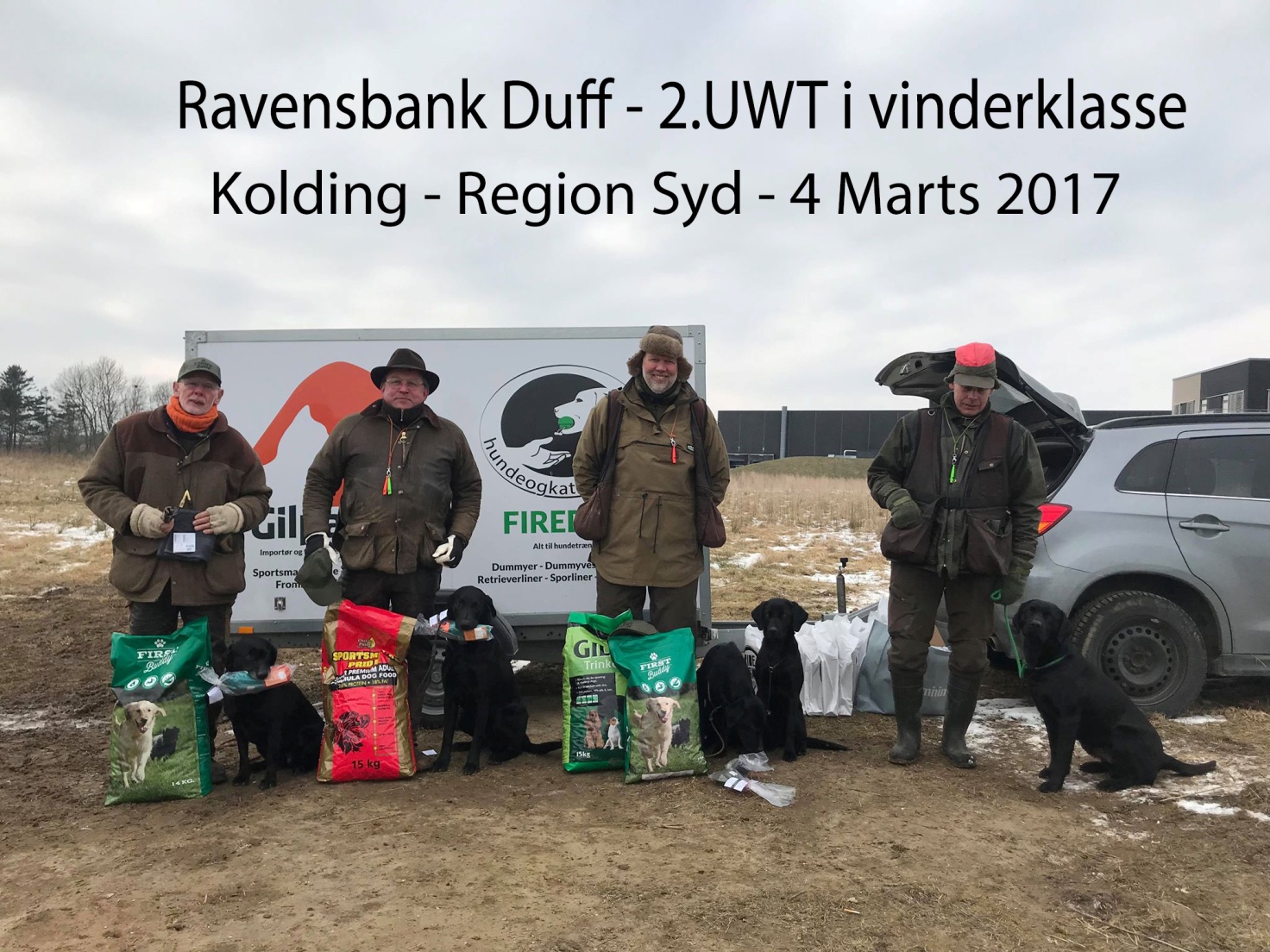 